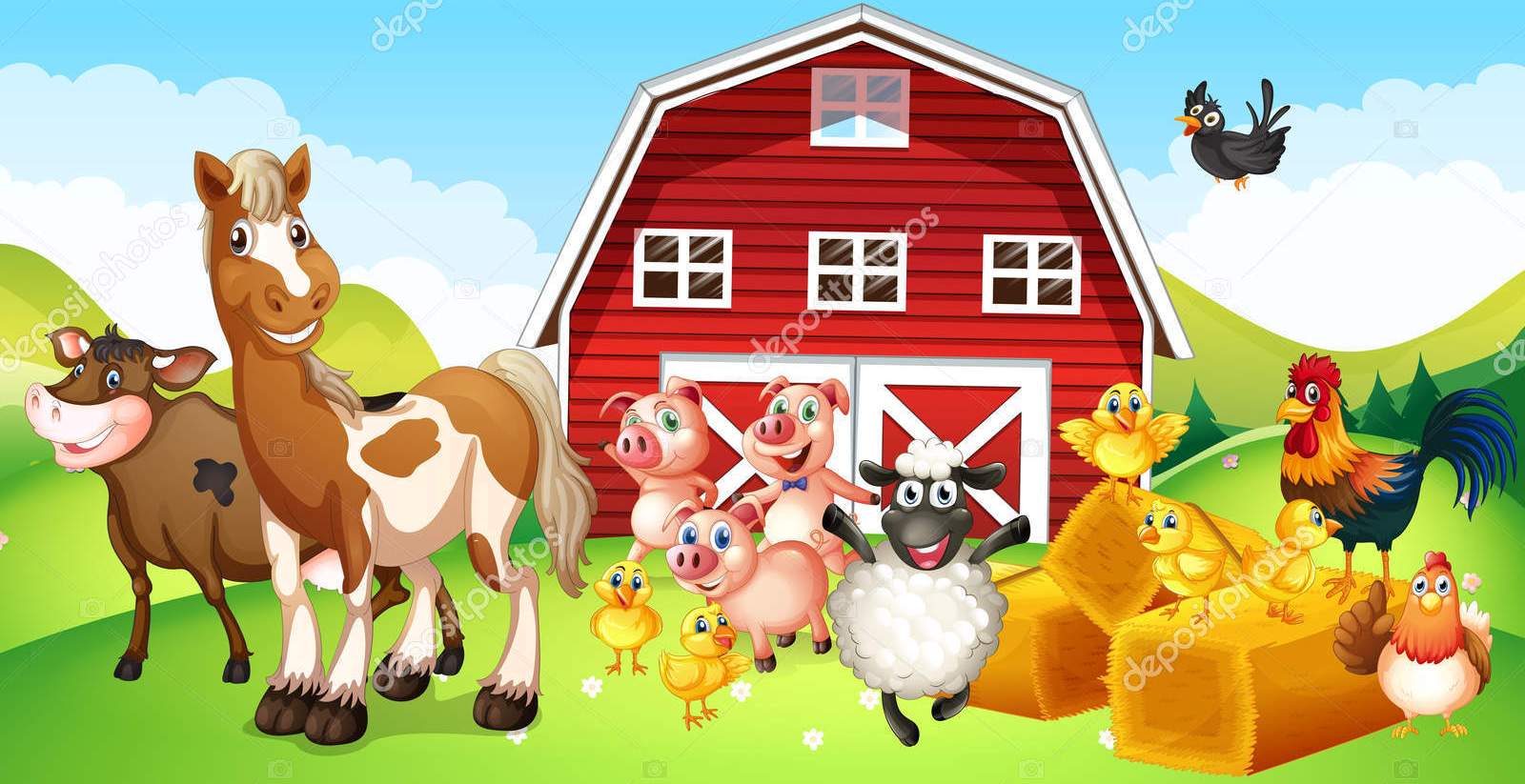 Propozycje działań i aktywności w domu dla dzieci  
z grupy VTemat tygodnia: Zwierzęta na wsi i w domuwtorek: 16.06.2020r.Temat dnia:  Literkowa farma. Przewidywane osiągnięcia dziecka:chętnie podejmuje próby czytania krótkich zdań,prawidłowo wykonuje ćwiczenia gimnastyczne,potrafi nazwać pomieszczenia przeznaczone dla zwierząt gospodarskich,uważnie słucha wiersza,odróżnia elementy świata fikcji od realnej rzeczywistości,wyjaśnia znaczenie popularnych powiedzeń,wyróżnia głoski w nagłosie nazw zwierząt,chętnie wykonuje różne formy ruchu,sprawnie wycina po łukutworzy konstrukcję z materiałów naturalnych.Proponowane zajęcia dla dzieciLitery – uzupełnianie karty, utrwalanie litery „ę”. Dziecko czyta zdanie pod obrazkiem i dorysowuje tyle gęsi, aby obrazek zgadzał się z treścią zdania. Na czerwono koloruje literę „ę” w wyrazach: „zęby”, „gęś”, „pięć”. (dziecko zainteresowane). [Środki dydaktyczne: W. „Litery”, kredki]Gimnastyka porannahttps://www.youtube.com/watch?v=FZ3pj_ZkldQ Gdzie mieszkają zwierzęta? – pogadanka z elementem zabawy ortofonicznej Nauka zwierząt gospodarstwa, nazwy ich domów, odgłosy - NAUKA PRZEZ ZABAWĘhttps://www.youtube.com/watch?v=1PD3jNhefUA&feature=youtu.beZwierzęta Opowiadamy dziecku o zwierzętach gospodarskich i ich domach. Zachęcamy dziecko do podawania nazw pomieszczeń dla zwierząt oraz naśladowania ich odgłosów.Mieszkanie konia to stajnia. Ma tam miękkie siano do jedzenia i wodę do picia.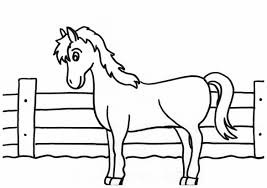 Krowa mieszka w oborze. Śpi i odpoczywa na sianie. Żeby mogła najeść się najeść świeżej trawy, gospodarz prowadzi ją na pastwisko.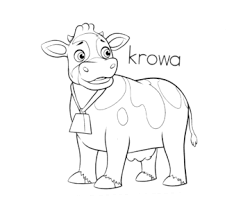 Świnia mieszka w chlewiku, czyli niskim, murowanym domku z małym okienkiem. Jedzenie dostaje w korycie. Je wszystko i dużo. Mówi się, że jest wszystkożerna.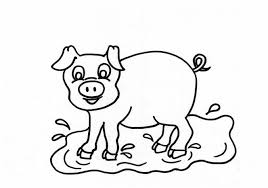 Kury, kaczki, gęsi i indyki mają swoje domki. Kury mieszkają w kurniku. Lubią dziobać ziarno i grzebać pazurami w ziemi.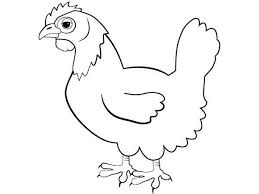 Kaczki mieszkają w kaczniku. Lubią pływać w stawie, w czym pomaga im błona między palcami. Jedzą ziarno, otręby i ziemniaki.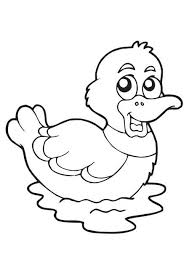 A jak nazywa się miejsce, w którym gospodarz trzyma swoje indyki i gęsi? (indycznik i gęśnik).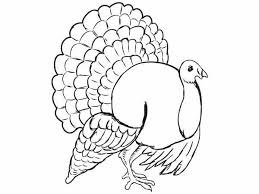 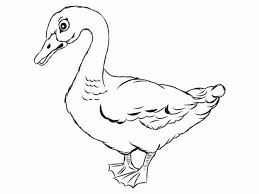 Owce mieszkają w owczarni, dużym murowanym domu, w którym mieści się kilkadziesiąt lub nawet kilkaset zwierząt, ale najbardziej lubią paść się na łąkach, skubać trawę i pić dużo wody.Mieszkaniem kozy jest …koziarnia. Kozy lubią skubać trawę, ale nieopatrznie mogą zjeść prawie wszystko, nawet ścierkę.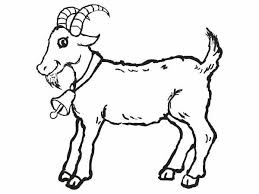 Króliki to małe, futrzane zwierzątka mieszkające w klatce na podwórku. Ich ulubione przysmaki to marchewki i kapusta.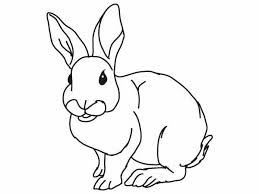 Pszczoły mieszkają w ulu.Czy to jest możliwe? – zabawa dydaktyczna zainspirowana treścią wiersza Agnieszki Frączek pt. „Podróż”, wyjaśnienie różnicy między fikcją literacką a rzeczywistością. Rodzic czyta wiersz:PodróżZabrał kiedyś pewien Maniek swoją żonę Czesiędo miasteczka pod Poznaniem,które Kórnik zwie się. Spakowali różne graty,waliz wzięli osiem,zapomnieli tylko mapy,lecz mieli to w nosie.Bo bez mapy, jak wiadomo,życie jest ciekawsze,a gdy trzeba, to o pomocpoprosi się zawsze.Ludzie pomagali chętnie.Choć bywało czasem,że im jakoś dziwnie mętniewskazywali trasę...Mimo wszystko po pół rokudotarli do celu.Przywitało ich: „Ko-ko-ku!”kur i kurcząt wieluDziwne... Pokój zamówiliw hotelu Pod Różą,a na miejscu otrzymalijedną grzędę kurzą.Jedną grzędę? A to psikus!Pod Poznaniem? Tak, w kurniku...Następnie rodzic zadaje pytania sprawdzające rozumienie jego treści[Źródło: Agnieszka Frączek, „Podróż” [w:] „Jedna literka a zmiana wielka”, Wydawnictwo Literatura, Łódź 2015]Jak kura pazurem – wyjaśnienie znaczenia popularnego powiedzenia zawierających słowo ,,kura’.Prosimy, aby dziecko wyjaśniło popularne powiedzenie. Jeżeli dziecka ma problem wyjaśniamy znaczenie powiedzenia.,,Pisać jak kura pazurem” – pisać brzydko i niewyraźnie.,,Kura znosząca złote jajka” – coś co przynosi szybki, łatwy i duży zysk; na czym można się wzbogacić.,,Chodzić spać z kurami” – chodzić spać p wczesnej porze.Zwierzę na literę... – ćwiczenia słuchu fonematycznego, wyróżnianie głosek w nagłosie nazw zwierząt, wykonanie zadań w „Kartach pracy”.[Środki dydaktyczne: KP4 s. 68–69, obrazki ze zwierzętami, kredki]Budujemy zagrodę – zabawa konstrukcyjna.Z klocków i innych materiałów dostępnych w domu lub innych zabawek dziecko buduje własne gospodarstwo. Jeżeli ma zwierzątka możne je wykorzystać. Życzę wspaniałej zabawy w farmera.\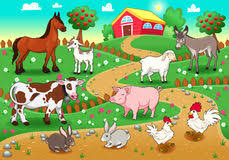 Zestaw ćwiczeń gimnastycznych – ćwiczenia gimnastyczne z piłką, wzmacniające mięśnie grzbietu, klatki piersiowej i brzucha.W staniu: Rozkrok – skłon tułowia w przód i toczenie piłki po podłodze z ręki do ręki oraz wokół stopy lewej i prawej, kreśląc ósemkę. W parach – stanie w rozkroku tyłem do siebie i podawanie piłki do współćwiczącego dołem między nogami lub górą nad głową. (Należy zmieniać kierunek podawania).W siadzie: Podrzucanie piłki stopami i łapanie jej oburącz. Toczenie piłki prawą stopą do lewej (kolana rozchylone).W siadzie rozkrocznym – skrętoskłon do prawej stopy i dotknięcie jej piłką trzymaną oburącz.W leżeniu przodem: Toczenie piłki od prawej do lewej ręki z równoczesnym skłonem tułowia w tył. W parach – toczenie piłki oburącz do partnera (odległość 2 – 3 m). W leżeniu tyłem: Wyrzucenie piłki do przodu i złapanie w siadzie. Przyciąganie piłki włożonej między kolana do klatki piersiowej.Dodatkowe materiały: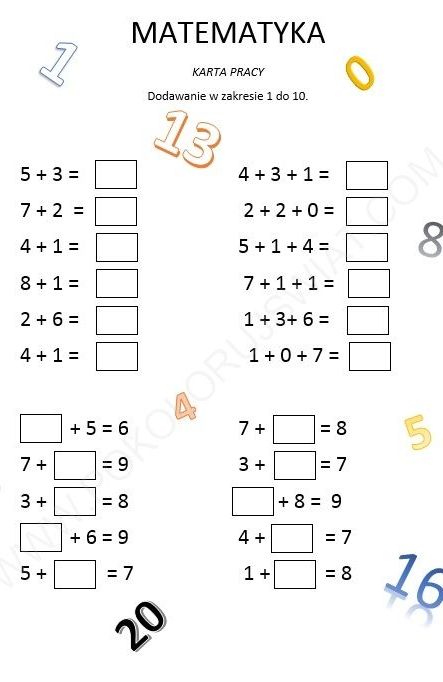 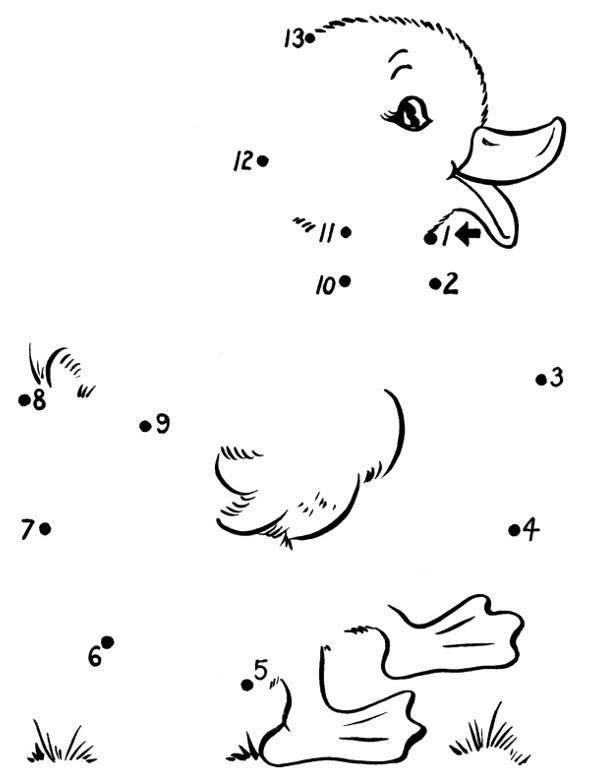 